COLLEZ VOTRE LOGO OU ENTÊTE ENTREPRISECher clientNous devons intervenir dans votre logement le JJ/MM/2020. Afin d’éviter la propagation du virus Covid-19 et garantir votre sécurité ainsi celle de l’équipe, vous trouverez ci-dessous quelques recommandations et mesures sanitaires à appliquer lors de notre intervention.   PRECAUTIONS A PRENDRE CHEZ VOUS, AVANT ET PENDANT L’INTERVENTION :MESURES APPLIQUÉES PAR L’ÉQUIPE AVANT ET PENDANT L’INTERVENTION :MESURES APPLIQUÉES PAR L’ÉQUIPE APRÈS L’INTERVENTION :PRÉCAUTION À PRENDRE CHEZ VOUS APRES L’INTERVENTION :Je vous remercie pour votre compréhension.À très bientôt.COLLEZ VOTRE SIGNATURE ENTREPRISE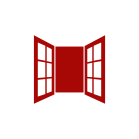 Avant l’arrivée de l’équipe, aérer toutes les pièces pendant environ 30min.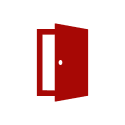 Quelques minutes avant l’arrivée de l’équipe, laisser la porte d’entrée ouverte.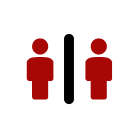 Pendant l’intervention, ne pas rester dans la même pièce que l’équipe et respecter les mesures de distanciation.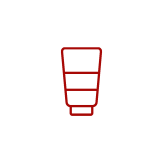 Avant l’intervention, l’équipe se sera nettoyée les mains avec du gel hydro-alcoolique.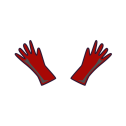 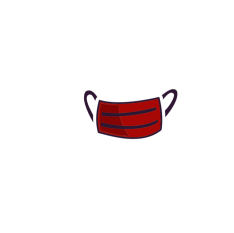 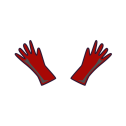 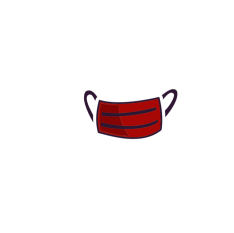 Pendant l’intervention, l’équipe portera des gants à usage unique et un masque de protection.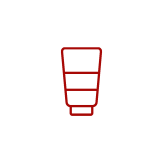 Après l’intervention, l’équipe jettera le masque de protection et les gants dans sa propre poubelle et se nettoiera les mains avec du gel hydro-alcoolique.Aérer au moins 30min les pièces dans lesquelles l’équipe est intervenue.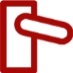 Nettoyer les poignées avec une lingette désinfectante.